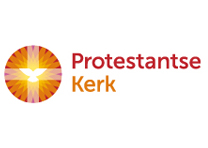 Orde van dienst voor zondag 20 mei 2018 in de protestantse Zionskerk te Oostkapelle. Pinksteren.   Kleur: rood.  Predikant is ds. Ph.A. Beukenhorst, ouderling van dienst Ron Waverijn, organist Rinus Jobse. Met medewerking van leden van de ZWO-commissie. Er is kindernevendienst o.l.v. Els Maljaars-de Visser en Anne Fleur van der EntDIENST VAN DE VOORBEREIDINGZingen voorzang:   Liedboek Psalm 68:  strofen 1, 3 en 7 Welkom en mededelingen door de ouderling van dienstZingen (staande):   Liedboek 672:  strofen 1, 2 en 7Inleiding  /  Stil gebed   /   Bemoediging: Ds.: Onze hulp is in de Naam van de HEER   Allen:  die hemel en aarde gemaakt heeft,       Ds.: die eeuwig trouw is                   Allen:  en nooit loslaat wat zijn hand begon.Groet    (hierna weer zitten)Kyriegebed voor de nood van mens en wereldZingen als glorialied:  Liedboek 670: 1 (allen), 2 (vrouwen), 3 (mannen), 4 (allen), 5 (vrouwen), 6 (mannen) en 7 (allen)Gesprek met de kinderen Zingen:  ‘Wij gaan voor even uit elkaar’: eerst luisteren melodie, daarna 1, 2 en 3Tijdens het zingen van strofe 3 gaan de kinderen naar de nevendienst en horen er ook het Pinksterverhaal uit Handelingen 2DIENST VAN HET WOORDGebed bij de opening van de BijbelBijbellezing OT: Genesis 11, 1 t/m 9 (NBV) – Lector: Lian Jobse-Vonk (zwo)Zingen:  Liedboek Psalm 87: strofen 1, 2 en 4Bijbellezing NT: Handelingen 2, 1 t/m 13  (NBV) – Lector: Lian Jobse-Vonk (zwo)Zingen:  Liedboek 687: strofen 1, 2 en 3Bijbeluitleg en verkondiging   /   Meditatief orgelspelGedicht: ‘Inkeer. Vinden. Geraakt. Ontvangen.’ – Nely Wondergem-Geertse (zwo)Zingen:  ZWO-lied  ‘Wij delen geloof’ De kinderen komen terug uit de kindernevendienstDIENST VAN GEBEDEN EN GAVENVoorbeden door Simon Corbijn (zwo) en dominee; Stil gebed; het Onze VaderUitleg over de zendingscollecte: project in Bangladesh – door Noor Maclean (zwo)Collecten: 1ste Kerkrentmeesterschap, 2de Zendingsproject Bangladesh (Kerk in Actie) Orgelspel tijdens de collecteZingen slotlied (staande):  Liedboek 675: strofen 1 en 2HeenzendingZegen:Ds.:  De God van Hoop schenkt u vreugde en vrede, de heilige Geest geeft u de kracht, zodat het evangelie van Jezus Christus met liefde en hoop uw leven inspireert.Allen:  Aan God de eer en de glorie in eeuwigheidZingen slotlied (staande):   Liedboek 431.c.Drie punten    /    Koffiedrinken in de ontmoetingsruimte  